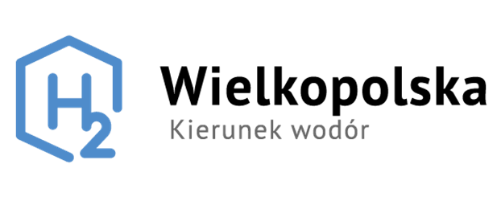 Formularz zgłoszeniowyWizyta studyjna do Niemiec w dniach 22-24 października 2024 r. realizowana w projekcie „Wielkopolskie Inteligentne Specjalizacje – Ekosystem na rzecz neutralności klimatycznej (WIS-E 4 NET ZERO)”Dane podmiotuDeklaruję, że jestem członkiem/ członkinią: Panelu Biznesu Wielkopolskiej Platformy Wodorowej☐ Panelu Nauki Wielkopolskiej Platformy Wodorowej☐ Panelu Liderów Samorządowych Wielkopolskiej Platformy WodorowejOświadczam, że brałem/am udział w Zgromadzeniu Ogólnym Wielkopolskiej Platformy Wodorowej (w dowolnie wybranym terminie): Tak NieProszę opisać swoją aktywność w posiedzeniach Wielkopolskiej Platformy Wodorowej:…………………………………………………………………………………………………………………………………….Proszę wskazać i opisać swoje działania na rzecz rozwoju niskoemisyjnych rozwiązań gospodarczych, w tym m.in. rodzaj oraz skalę prowadzonej działalności, planowane/realizowane inwestycje w infrastrukturę, prowadzenie działalności/polityki badawczej i innowacyjnej, udział w wydarzeniach, kampaniach edukacyjnych, programach szkoleniowych:…………………………………………………………………………………………………………………………………….Czy reprezentowane przedsiębiorstwo/instytucja przyjęła strategię/plan działania mający na celu redukcję emisji CO2 oraz innych gazów cieplarnianych w ramach podmiotu: Tak NieNazwa i krótki opis:……………………………………………………………………………………………………..Czy reprezentowane przedsiębiorstwo/instytucja uczestniczy/uczestniczyło w  zinstytucjonalizowanych projektach/inicjatywach regionalnych, krajowych, unijnych lub międzynarodowych z zakresu rozwoju/promocji niskoemisyjnych rozwiązań gospodarczych: Tak NieNazwa i krótki opis:Projekt 1 ……………………………………………………………………………………………………………………..Projekt 2………………………………………………………………………………………………………………………Czy reprezentowane przedsiębiorstwo/instytucja otrzymało certyfikaty, nagrody, patenty, wyróżnienia za prowadzoną działalność rzecz rozwoju niskoemisyjnych rozwiązań gospodarczych: Tak NieNazwa i krótki opis:Nagroda 1 …………………………………………………………………………………………………………………..Nagroda  2…………………………………………………………………………………………………………………..OświadczeniaOświadczam, że zgodnie z art. 207 ustawy z dnia 27 sierpnia 2009 r. (Dz. U. z 2009 r. nr 157, poz. 1240 ze zm.) o finansach publicznych nie podlegam wykluczeniu z ubiegania się o dofinansowanie.Oświadczam, że po zapoznaniu się z Regulaminem naboru oraz z obowiązkiem informacyjnym dotyczącym przetwarzania danych osobowych, akceptuję jego wszystkie postanowienia 
i dobrowolnie przystępuję do uczestnictwa w Projekcie, zobowiązując się do stosowania 
i przestrzegania Regulaminu. Oświadczam, że reprezentowany podmiot jest upoważniony do otrzymania pomocy de minimis.Oświadczam, że przeciwko Przedsiębiorstwu, członkom Zarządu lub Współwłaścicielom nie toczy się w chwili obecnej jakiekolwiek postępowanie administracyjne, karne lub karno-skarbowe. Oświadczam, że członkowie Zarządu lub Współwłaściciele nie byli skazani w ciągu ostatnich trzech lat prawomocnym wyrokiem za przestępstwo popełnione przeciwko mieniu, wiarygodności dokumentów, obrotowi gospodarczemu, obrotowi pieniędzmi i papierami wartościowymi oraz za przestępstwo skarbowe. Oświadczam, że Przedsiębiorstwo nie narusza przepisów Kodeksu Pracy oraz norm ochrony środowiska, a także nie posiada zaległości w płatnościach o charakterze publiczno-prawnym.Oświadczam, że korzystam z pełni praw publicznych i posiadam pełną zdolność do czynności prawnych.Oświadczam, że dane zawarte w Formularzu zgłoszeniowym są zgodne z aktualnym stanem faktycznym. Jestem świadom/a odpowiedzialności karnej wynikającej z art. 271 kodeksu karnego, dotyczącego poświadczania nieprawdy, co do okoliczności mającej znaczenie prawne.………………………………………..                                                                                                     ………………………………………Miejscowość, data                                                                                                                     Pieczęć instytucji i podpis   Nazwa przedsiębiorstwa/instytucji Adres, NIP przedsiębiorstwa/instytucjiImię i nazwisko uczestnika/uczestniczki wizyty  Funkcja w przedsiębiorstwie/ instytucji Numer telefonu/adres e-mail